Timetable for Reception remote learning  	Spring 1     Weeks 1 and 2 	Reception Please find below the timetable for your child to complete during the school closure. The children can work through the lessons set each day which have a mixture of online learning and fun activities to do at home.  Basic play dough recipe 2 cups plain flour.3/4 cup salt.4 teaspoons cream of tartar.2 cups lukewarm water.2 Tablespoons of vegetable oil Food colouring, optionalDay 1SubjectActivityDay 1Day 1LiteracyTo listen to and respond to a story ‘The gingerbread man’.https://www.youtube.com/watch?v=pckuS--UlV4Discuss the story and what happens. Who are the characters? What did they all want to do? Can you remember what happened? Retell the story in your own words. Day 1Reading  What words can you see around your house? Can you try and read them? Say the sounds, put them together to read the word.From the words you have found, which word do you like the best?  Why?Day 1PhonicsLearning the sound chLearn the action and song - https://www.youtube.com/watch?v=UiT2nd4GJJQOnline video - https://www.youtube.com/watch?v=tuzFWRkKh8ALearn to read words online - https://www.youtube.com/watch?v=U2mlqh3OVAkPractise writing chWriting words - chin, chat, chopReading - ‘I can chop it up’.Practice reading words – no, go, I, to, the Day 1MathsStarter/warm up: Counting to 10 and back again. Use fingers to count to 10 (put fingers up) and back from 10 (put fingers down) Learning the different ways we can make 5Using soft toys and a small box, throw the toys into the box and count how many lands inside the box and how many lands outside the box. Count altogether to check there is still 5. Record your results onto some paper with columns labelled ‘in’ and ‘out’. Number blocks number 1 - https://www.bbc.co.uk/iplayer/group/b08bzfnhDay 1ThemeComplete a weather chart for the week. Monday – Friday. Before you start, predict what you think the weather might be for each day and write it down. For each day, write what the weather is like and draw a picture to match  Day 1PEPE session with Joe Wickshttps://classroom.thenational.academy/pe/pe-with-joe-or-27th-aprilClick on the link and complete the activity.Day 2SubjectActivityDay 2Day 2LiteracyTo retell the story from memory of ‘The gingerbread man’Please share this with your child over and over so they can become familiar with retelling the story and using the story language (Once upon a time, early one morning, so, but, next, finally, after that, lived happily ever after).  You can discuss what they liked/disliked about the story.Some comprehension questions you may like to ask around the story;* Why did the gingerbread man run away?*Who was chasing him?*Why was the fox a sly fox?This shows the story as a story map https://www.pinterest.co.uk/pin/327636941626002428/Day 2ReadingAdult to draw some animals i.e. pig, hen, dog etc and write the matching wordsRead the word and match it to the correct picture. Day 2PhonicsLearning the sound shLearn the action and song - https://www.youtube.com/watch?v=3uyqR3u4jtgOnline video - https://www.youtube.com/watch?v=7fE27v8n7VwLearn to read words online - https://www.youtube.com/watch?v=xaTk1GRH29gPractise writing sh.Think of some objects that begin with the letters sh and ch. Draw the pictures to match i.e. ship, chip, shell, chat. Label each picture. Reading – ‘The fish and chip shop is shut’. Practice writing words – the, toPractise reading words – he, she Day 2MathsStarter/warm up: Recognising numbers 1-10 using flashcard (numbers on pieces of paper) Learning the different ways we can make 5Using 5 building bricks, discover how many different ways you can make a model. How many bricks tall is it? How many bricks wide is it? Have you used 5 altogether? Number blocks number 2 - https://www.bbc.co.uk/iplayer/group/b08bzfnhDay 2Themehttps://www.youtube.com/watch?v=wpriVIpxSFIDraw with Rob – SnowmanComplete weather chart Day 2PEOti Mabusehttps://www.youtube.com/watch?v=hIp15TCx9nwClick on the link and complete the activity.Day 3SubjectActivityDay 3Day 3LiteracyTo explore the story by creating your own story map . Try to draw a story map together and write the names of the characters.Can you remember the order of the people and animals?Re read the story out loud and put actions for (Once upon a time, early one morning, so, but, next, finally, after that, lived happily ever after).  Refer to sheet belowhttps://www.talk4writing.com/wp-content/uploads/2018/12/Key-Connective-Actions.pdfHave a go at writing the beginning to the story together. ‘Once upon a time an old lady made a gingerbread man’.Day 3ReadingRead your favourite story and find the part you like the best. Draw a picture and talk about why you like this the best. Add some words from the story book to match the part you chose. Day 3PhonicsLearning the sound th Learn the action and song - https://www.youtube.com/watch?v=TQYDbZ8gqowOnline video - https://www.youtube.com/watch?v=kLBtb1PFV_gLearn to read words online - https://www.youtube.com/watch?v=kI4NZz1JbHEPractise writing thReading words this, that, with, thankWriting – ‘The moth is in the bath’.  Practice writing words – the, toPractise reading words – he, sheDay 3MathsStarter/warm up: singing a familiar number song ‘5 little speckled frogs’.Learning the different ways we can make 5Using 5 pebbles from the garden and a small bucket or tub (that you can’t see through), adult to drop a number of pebbles into the bucket/tub and child to count, i.e. 3. Child to work out how many more pebbles are left/not in the bucket/tub. Repeat with other numbers. Encourage the child to show 5 fingers to start and each time they hear a pebble drop, to put a finger down and then count how many fingers are left. Number blocks number 3 - https://www.bbc.co.uk/iplayer/group/b08bzfnhDay 3ThemeLearning about seasons watch and take a quizhttps://www.bbc.co.uk/bitesize/topics/zkvv4wx/articles/zcx3gk7 Talk about winter and what happens? Where do the animals go? With your child, explore what the word ‘hibernate’ means? Complete the weather chart Day 3PEhttps://classroom.thenational.academy/pe/pe-with-joe-or-28th-aprilClick on the link and complete the activity.Day 4 SubjectActivityDay 4 Day 4 LiteracySequencing The gingerbread man storyDraw and cut out some of the characters and main pictures in the story. Write out name labels for the characters. Put these in the correct order that they appear in the story. Day 4 Readinghttps://www.starfall.com/h/holiday/gingerbread/?t=314300574Starfall – create your own gingerbread man and read the words to a part of the story. What sounds can you spot?Are there any tricky words?Day 4 PhonicsLearning the sound ngLearn the action and song - https://www.youtube.com/watch?v=xqPMJR2cLwIOnline video - https://www.youtube.com/watch?v=DgD6yCIO3pwLearn to read words online - https://www.youtube.com/watch?v=eN6GmiiR_2sPractise writing ng Using letter cards (s,a,t,p,i,n,m,d,o,g,f,h,k,l,t,r) and a card with ng, give the child a word such as ‘ping’ or ‘sang’ and they are to make that word with the letters. Practice writing words – the, toPractise reading words – he, sheDay 4 MathsStarter/warm up: Shape hunt around your homeLearning the different ways we can make 5Playing dominoes  - only use the dominoes that in total make 5. If you don’t have any, they can be made with paper and dots. Number blocks number 4 - https://www.bbc.co.uk/iplayer/group/b08bzfnhDay 4 ThemeCreate a snowman. Kitchen roll tube, white paint and coloured paper to add detail 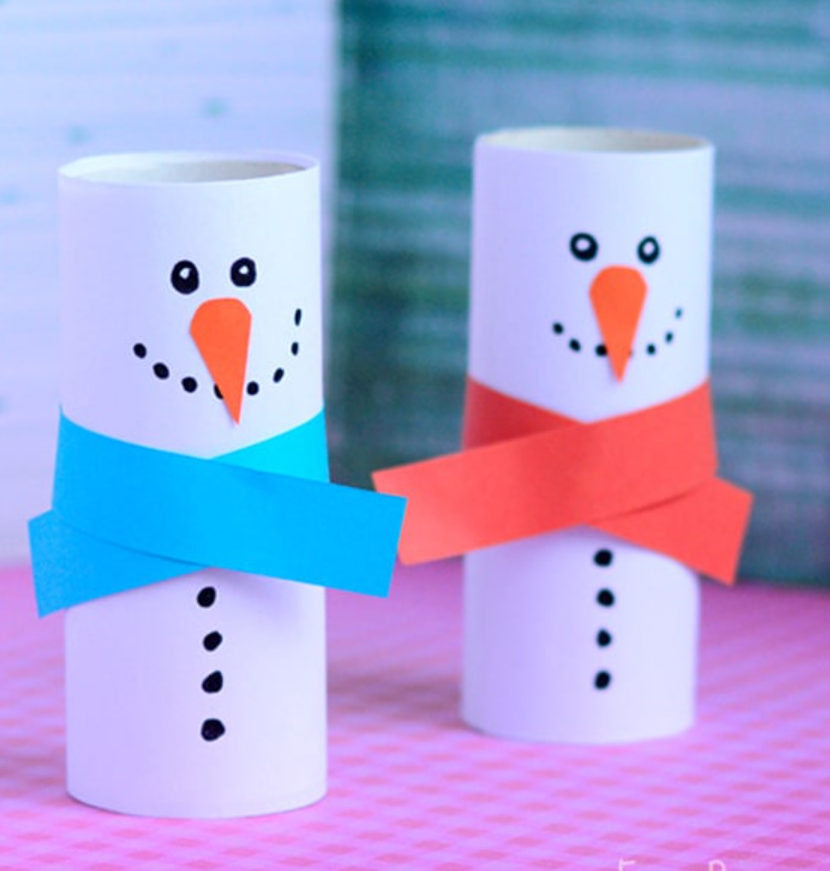 Complete the weather chart Day 4 PEOti Mabusehttps://www.youtube.com/watch?v=1QRmKit2NXwClick on the link and complete the activity.Day 5SubjectActivityDay 5Day 5LiteracyMaking your very own gingerbread man storyUsing paper, create a book and draw the characters, use phonics knowledge to write words such as ‘run, run as fast as you can’. Don’t forget to add some tricky words too – the, I, no, go, toDay 5ReadingPractise reading words is, it, in, atCan you find them in your favourite bookDay 5PhonicsLearning the sounds – ‘ai’ Online video - https://www.youtube.com/watch?v=siVkXoEQDNcLearn the action and song - https://www.youtube.com/watch?v=_0lNTYRpNqUPractise writing aiPhonics game online - https://www.phonicsplay.co.uk/resources/phase/3/dragons-denWriting words – rain, train, pain, mainReading – ‘I am wet from the rain’Practice writing words – the, toPractise reading words – he, she, me, be, he Day 5MathsStarter/warm up: Estimation using time. Child to guess how long it will take them to run up the stairs and back, to do 10 star jumps. Quick fire questions with number cards. Write the numbers 1,2,3,4,5 onto a piece of paper. Adult to show the child a number card and they have to work out how many more they need to make 5. Encourage them to use their fingers to try work it out. Number blocks number 5 - https://www.bbc.co.uk/iplayer/group/b08bzfnhDay 5ThemeDraw with Rob – Snow globe https://www.youtube.com/watch?v=FeYJAGqmNs4Complete the weather chart  Day 5PEhttps://classroom.thenational.academy/pe/pe-with-joe-or-29th-aprilClick on the link and complete the activity.Day 6SubjectActivityDay 6Day 6LiteracyMake puppets of the characters in the gingerbread man story. Use these to act out the story. You could change the story by adding your own characters and sequence of events.What happens in your story?Who are the characters?Day 6ReadingAdult to write out the letters of the alphabet on individual pieces of paper (lower case). Create as many 3 letter words as possible and time how many you can read in 1 minute. Day 6PhonicsLearn the sound eeOnline video - https://www.youtube.com/watch?v=hBFFUCraDt8Learn the song and action - https://www.youtube.com/watch?v=0_TiU-5dHpoPractise writing eeBalloon pop, have a number of balloons or pieces of paper and write on the letters we have learnt so far (ch, sh, th, ng, ai, ee) Adult to say a sound and child to pop the matching balloon or screw up the paper into a ball. If using paper you can also play catch by making a ball and child to catch – can you say the sound?Reading words – peek, heel, tree. Writing – ‘I can jump from the tree’. Practice writing words – the, toPractise reading words – he, she, me, be, heDay 6MathsStarter/warm up: singing a familiar song ’10 green bottles’. Mark/dot paper plates or pieces of paper with 1 – 5 and hang them up. Can the children find a plate with 4 dots?Can they find a plate with less/more dots? Can they put the plates in order? Forwards and back?Can they spot the missing plate?Number blocks number 6 - https://www.bbc.co.uk/iplayer/group/b08bzfnhDay 6ThemeSnowflakes. White and blue paper, cut out small squares and stick in the pattern of a snowflake. 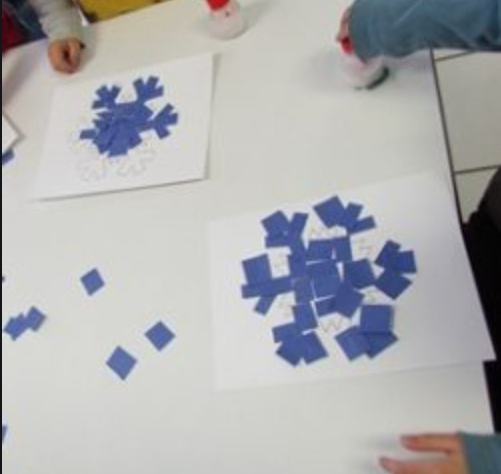 Day 6PEhttps://classroom.thenational.academy/pe/pe-with-joe-or-27th-aprilClick on the link and complete the activity.Day 7SubjectActivityDay 7Day 7LiteracyThe runaway chapati https://www.youtube.com/watch?v=NTzY1Hd_zJgListen to the story and compare it to the traditional tale of the gingerbread man. What differences do you notice?Are there some parts that are the same?Does it have a repeated rhyme such as ‘run, run as fast as you can, you can’t catch me I’m the gingerbread man”. Who are the main characters?Day 7ReadingPractise reading words is, it, in, atTricky word hunt – hide words cards around the room and child to find them and read them to the adult. Day 7PhonicsLearning the sound ighOnline video - https://www.youtube.com/watch?v=7anrdHnwGbsPractise writing ighOnline game Phonics play Phonics pop - https://www.ictgames.com/phonicsPop/index.htmlWriting words –high, sigh, fight, mightReading – ‘The night is light’Practice writing words – the, toPractise reading words – he, she, me, be, heDay 7MathsStarter/warm up: Number spat – place number cards on the cupboards, shout a number and child splats it as quick as possible. https://www.topmarks.co.uk/ordering-and-sequencing/caterpillar-orderingWorking with numbers to 10Number blocks number 7 - https://www.bbc.co.uk/iplayer/group/b08bzfnhDay 7ThemeCreate a wintery story. Draw snowy animals, a snowman and other characters you might want in your story. Use your imagination to create a story in the winter time.Day 7PEOti Mabusehttps://www.youtube.com/watch?v=SboNzLZea0oClick on the link and complete the activity.Day 8SubjectActivityDay 8Day 8LiteracyThe runaway chapatihttps://www.youtube.com/watch?v=NTzY1Hd_zJgWatch/listen to the story again.From the discussion you had yesterday, write down some things that are different and some that are same. Use columns on a piece of paper with ‘different’ and ‘the same’ at the top. Day 8ReadingChild to read a story to their adult. Choose a favourite book and child can read the story using their memory of the story and pictures to help. Practise reading words is, it, in, atDay 8PhonicsLearn the sound oaOnline video - https://www.youtube.com/watch?v=rrGadCz2A1oLearn the song and action - https://www.youtube.com/watch?v=X7t60TYrvr8Practise writing oaSnowball – on pieces of paper, write the sounds j, v, w, y, qu, x, z, ch, sh, th, ng, ai, ee, igh, oa. Child to say the sounds on the paper then screw them all up and throw them into the middle of the room. Collect a snowball, open it and read the sound. You could time yourself to check how long it takes you to finish all the snowballs. Reading words – load, soap, toad, loafWriting – ‘The goat is on the road’Practice writing words – the, toPractise reading words – he, she, me, be, heDay 8MathsStarter/warm up: One more/one less – adult to show an amount of fingers on one hand and child to show one more or one less. Give children number cards with 1,2,3,4,5 on them. Adult to show the child an amount such as dots on piece of paper (up to 5).Children are to try to recognise how many dots there are without counting. Using their numbers cards show a number that is the same as the dots, less than the dots and more than the dots. Repeat using a different number of dots. Number blocks number 8 - https://www.bbc.co.uk/iplayer/group/b08bzfnhDay 8ThemeMake some play dough and gather some bits and bobs from around the house and garden. i.e, buttons, small twigsUse these to create a wintery scene or snowy animal Day 8PEhttps://classroom.thenational.academy/pe/pe-with-joe-or-28th-aprilClick on the link and complete the activity.Day 9SubjectActivityDay 9Day 9LiteracyDraw your favourite character from one of the stories.Label the character highlighting the features i,e, body parts, clothing. Now write a simple sentence to match your picture, i.e ‘the chapati is running fast’ or’ the fox wants to eat the gingerbread man’ Day 9ReadingAdult to write out the letters of the alphabet on individual pieces of paper (lower case). Create as many 3 letter words as possible and time how many you can read in 1 minute. Can you read more words in 1 minute than last time? Day 9PhonicsLearn the sound ooOnline video - https://www.youtube.com/watch?v=McxGM5mU0uMLearn the song and action - https://www.youtube.com/watch?v=opQ7gMO9yscPractise writing ooUsing words from the reading and writing phonics activities from previous days, write a variety of them onto sheets of paper and place them on the floor. Sound talk a word (for example the word ‘moon’ you would say ‘m -oo -n’). Children are to blend the sounds and find the matching word. Begin with a few words only and add more words the more you play. Writing words – book, look, cook / tool, moon, foolReading – ‘Look at the cook book’  /  ‘Zoom into the moon’ Practice writing words – the, toPractise reading words – he, she, me, be, he Day 9MathsStarter/warm up: I spy with shapes  https://www.topmarks.co.uk/learning-to-count/teddy-numbersTeddy numbers  - learning to recognise numbers to 10 and match the correct amount of objects to the numbers. Number blocks number 9 - https://www.bbc.co.uk/iplayer/group/b08bzfnhDay 9ThemeDraw with Robhttps://www.youtube.com/watch?v=I918viZORoU A foxDay 9PEOti Mubusehttps://www.youtube.com/watch?v=EJmpCH9p2X8Click on the link and complete the activity.